台北市立瑠公國民中學106學年度第二學期　國文科九年級第一次段考卷年　班　號　姓名一、請填入正確選項（每題1分，共18分）（一）國字注音(   )1.編「纂」ㄗㄨㄢˇ (B)ㄘㄨㄢˋ (C)ㄐㄧˊ (D)ㄔㄨㄢˋ。(   )2.「逡」巡ㄑㄩㄢ   (B)ㄑㄩㄣ   (C)ㄐㄩㄢ  (D)ㄒㄩㄢ。(   )3.「蓊」鬱ㄈㄥ	   (B)ㄘㄨㄥ	 (C)ㄨㄥˇ  (D)ㄨㄥ。(   )4. 美麗「憧」憬ㄔㄨㄥˊ (B)ㄔㄨㄥ   (C)ㄔㄨㄤˊ(D)ㄔㄨㄤ。(   )5.形貌「昳」麗ㄕ       (B)ㄕˋ     (C)ㄧˋ    (D)ㄧˊ。(   )6.「冗」詞贅字　(A)ㄌㄨㄥˊ (B)ㄌㄨㄥˇ (C)ㄖㄨㄥˊ(D)ㄖㄨㄥˇ。(   )7.口「ㄏㄜˊ」首領：　(A)齧 (B)齜 (C)齷 (D)齕。(   )8.情勢詭「ㄐㄩㄝˊ」：(A)訣 (B)譎 (C)獗 (D)訛。(   )9.天降甘「ㄌㄧㄣˊ」：(A)淋 (B)零 (C)露 (D)霖。(   )10.「ㄊㄤˇ」若：　　 (A)倘 (B)躺 (C)淌 (D)儻。(   )11.生死「ㄧㄡ」關：   (A)悠 (B)攸 (C)幽 (D)憂。(   )12.白沙在「ㄋㄧㄝˋ」：(A)鎳(B)捏 (C)涅 (D)淄。(   )13.栽「ㄗㄤ」嫁禍：   (A)髒 (B)贓 (C)臧 (D)藏。（二）注釋(   )14.爪「掬」頂毛：(A)捧取  (B)抓  (C)拔取  (D)捏住。(   )15.面「刺」寡人之過：指責 (B)嘲笑  (C)辱罵  (D)刺激。(   )16.鄒忌「諷」齊王納諫：(A)當面諷刺(B)逢迎討好 (C)批評指責 (D)委婉規勸。(   )17.「曖曖」內含光：　　(A)光輝暗藏 (B)蘊藏溫暖　　(C)光輝燦爛 (D)情意深刻。(   )18.不啻：　　(A)不論(B)不會(C)不只(D)不管。二、選擇題(每題2分，共58分)(    )19.凌拂〈與荒野相遇〉一文敘述，下列何者正確？ (A)「太陽晒著我，我靜靜站在那裡；山風吹著我，我寂寂走過嶺梢」寫出作者深居山中，體會無人能懂的孤寂。(B)「奔放自由，是因為眾生萬物無一不在，但是誰也不必想到誰的存在」是指山中一切生物都依循大自然的和諧法則生活。(C)「霜風雪雨皆是心情，鳥獸蟲魚盡是點滴」點出作者仔細觀察，將山中變化書寫成詳實紀錄。(D)「我不是個自然觀察者，我是一個自然生活者」作者提出要先從觀察做起，才能真正融入自然。(    )20.關於賈伯斯〈求知若渴，永保傻勁〉一文的敘述，下列何者錯誤？(A)「把每天都當做生命中的最後一天，你終會找到人生的方向」強調把握當下的重要。(B)「不要浪費時間活在別人的陰影裡，不要受到教條束縛」賈伯斯希望年輕人能不隨波逐流。(C)「永保傻勁」指的是吃虧就是佔便宜，不要和他人斤斤計較。(D)「輟學後，我不須再上不感興趣的必修課，開始旁聽喜歡的課程」反映賈伯斯放棄的是學歷而非學習。(    )21.下列關於渡也〈石滬〉一詩的敘述，何者正確？(A)「一生第一次在魚網作客，第一次遠離大海的關懷」強調這些第一次的體驗新奇而美好。(B)「啊，兄弟姊妹都跟著來/我永遠也無法還它們的一生」描寫魚兒「象以齒焚身」的感嘆。(C)「上岸的魚，最後的眼神/我無法救援/因為我只是供人利用的一堆/石頭」寫出石滬「人為刀俎，我為魚肉」的心聲。(D)「魚戲石滬東，魚戲石滬西/魚戲石滬南，魚戲石滬北/魚戲石滬間」暗示魚兒在不知不覺中落入陷阱。(    )22.下列關於曲的敘述何者正確？(A)元曲可分成散曲和雜劇，雜劇有科、白，散曲則無(B)散曲依字數又可分為小令和散套(C)曲牌決定一首曲的音樂性、平仄、押韻及內容(D)元曲每一首都會加襯字以補足語氣，增加變化。(    )23.有關〈天淨沙秋思〉一曲，下列敘述何者錯誤？(A)「小橋流水人家」流露溫馨氣息，反襯遊子的孤寂(B)全曲用多個秋字，強調秋天的淒冷惆悵(C)全篇多由靜態景物堆疊而成，藉景襯情(D)「夕陽西下，斷腸人在天涯」點出主旨，抒發遊子的飄泊之苦。(    )24.關於〈沉醉東風漁父詞〉一曲，下列敘述何者正確？(A)「黃蘆岸白蘋渡口，綠楊堤紅蓼灘頭」以動態敘述描寫水鄉的優美與生機(B)「雖無刎頸交，卻有忘機友：點秋江白鷺沙鷗」一句強調作者喜愛自然，盼望人們與萬物應和平共處(C)「傲殺人間萬戶侯」點出作者感嘆元代讀書人懷才不遇(D)「不識字煙波釣叟」是作者化身，比起做官，作者更嚮往淡泊名利的生活。(    )25.下列關於〈座右銘〉一文的敘述，何者正確？(A)「無道人之短，無說己之長」提醒讀者「沉默是金」，多言容易招來災禍(B)「隱心而後動，謗議庸何傷」說明人應堅持個人理想，不必考量他人意見(C)「行行鄙夫志，悠悠故難量」揭示「寧靜致遠」、「溫和蘊藉」的重要(D)「施人慎勿念，受施慎勿忘」強調處世應隱惡揚善，為他人著想。(    )26.關於〈座右銘〉的寫作手法，何者正確？(A)「守愚聖所臧」顯現作者思想中有受「道家」影響的一面(B) 以「德」字貫串全文，說明修養品德是人生第一目標(C) 以「久久自芬芳」強調培養人格需要良好環境，以此收束全文(D) 本文句式錯落多變化，但每一句都押韻，讀起來很有節奏感。(    )27.有關《聊齋志異》的敘述，下列何者錯誤？(A)《聊齋志異》是成熟的章回文言小說(B)《聊齋志異》中聊齋是作者書齋名，志異是記載奇異之事(C) 書中藉神仙鬼怪反映社會現實，常有諷勸警世之意(D) 作者將行客閒聊的故事，加以編纂、組合，創作出這本書。(    )28.關於〈大鼠〉一文的敘述，下列何者正確？(A) 以第一人稱寫作方式，生動描繪貓鼠大戰的刺激(B)「彼出則歸，彼歸則復」點出獅貓致勝的原因在於堅持到底、不輕易放棄(C)「匹夫按劍，何異鼠乎？」強調人不應逞血氣之勇，要懂得觀察狀況(D)「鼠逡巡自洞穴出，見貓，怒奔之」寫出老鼠的機警靈敏。(    )29.下列關於《戰國策》的敘述，何者正確？(A) 記載了春秋以後至北宋的歷史(B) 作者為西漢著名經史學者劉向(C) 此書為國別史名作，內容多記載策士、謀臣的談論與活動(D) 本書擅長論說，義理精確且詞藻華美、描寫生動，深深影響後代散文的發展。(    )30.下列關於〈鄒忌諷齊王納諫〉一文敘述，何者錯誤？(A)鄒忌洞明事理，能做出正確判斷(B)齊王從善如流，並大刀闊斧做出改變(C)鄒忌以他人事例，藉事說理，勸諫齊王(D)妻、妾、客出於自身私心，奉承鄒忌。(    )31.下列選項中的成語，何者使用正確？(A) 楊家小女現在已十八歲了，出落得「玉樹臨風」，令無數男子傾心(B) 如果活動成功後就「兔死狗烹」，那就沒有人敢和他合作了(C) 自從他失戀後就「泰山其頹」，整日悶悶不樂、鬱鬱寡歡(D) 比起每天加班，不如尋求「終南捷徑」，讓自己做事更有效率。(    )32.下列選項中關於時間詞的用法，何者正確？(A) 明早八時三「旬」，請準時到店門口集合(B) 雖然已是十月下「刻」，天氣仍熱得要命(C) 從這間公司今年的「季」報表中，我們可發現股價波動很大(D) 這對夫妻結髮超過三「甲子」，如今兩人年逾八十，仍然非常恩愛。(    )33.下列選項中的字義，何組兩兩相同？(A) 不可「勝」數/「勝」任愉快(B) 荒城臨古「渡」/黃蘆岸白蘋「渡」口(C) 「啜」飲清水/夜半「啜」泣聲(D) 「拂」袖而去/春風「拂」人面。(    )34.「才智英敏者，宜以學問攝其躁；氣節激昂者，　當以德行融其偏。」（《菜根譚》）這段文句的涵義為何？　　　(A)學習要勤奮專注，勿躁進，以致偏廢任何學科(B)沒有學問和德行的修養，資質再好也難以成材(C)多閱讀經典文章，緬懷先賢且效法古人的氣節 (D)把握青春，藉由學習修養心性品德以成大器。(    )35. 　　請問上文主要是採何種觀點來評論西楚霸王項羽？　　　(A) 英雄惜英雄      (B) 英雄出少年      (C) 時勢造英雄      (D) 英雄造時勢。(    )36. 　　根據這段文字的文意，畫線處填入下列何者最恰當？　　　(A) 奇蹟往往是在厄運當中出現      (B) 汗水終將能結成甜美的果實      (C) 滴水能穿石在於它不捨畫夜      (D) 明智的放棄勝過盲目的執著。(    )37.「不能問顧客想要什麼就給他什麼。等你把這項產品生產出來的時候，他們已經想要其他東西了。」（賈伯斯）下列何者是這句話的要旨？　　　(A) 要明瞭顧客的需求，並積極的滿足顧客的胃口      (B) 客戶的服務是最重要的，然後才是顧客的需求      (C) 業者應該不斷地研發新產品，方能具有競爭力      (D) 企業應該以提高顧客滿意度做為最高的標準。(    )38. 司馬遷在史記孔子世家中寫道：「詩有之：『高山仰止，景行行止。』雖不能至，然心嚮往之。余讀孔氏書，想見其為人。」其中「高山仰止，景行行止」意思為何？　　　(A) 抬頭可見高山，便立誓不登上頂峰絕不停止      (B) 雖然高山很難登臨，但只要努力，終於征服      (C) 德行如高山令人仰幕，行為光明可做為準則      (D) 聖人境界高高在上，不容易學習故令人卻步。(    )39.「根據流行病理學期刊最近發表的一項報告指出，大部份在週末挪出時間來做運動的人，死亡率遠低於那些久坐且從不運動的人。但是學者們也提出呼籲，這項發現並不表示從此就可以忽視醫生與健康專家要我們定期做運動的建議。」下列何者符合這段文字主要說明的含義？　　　(A) 久坐不運動的人，壽命一定低於在週末運動的人      (B) 為了降低死亡率，大家應該多選擇在週末來運動      (C) 在週末找時間運動，便不用在意醫生的專業提醒      (D) 如果想有健康的身體，就應該定期做規律運動。(    )40. 鄭哲涵＜請流浪狗看詩＞：「身邊沒有任何人的下午／我寫好了詩／因為身邊沒有任何人／我只好帶著詩去公園／請流浪狗看詩／當然首先我必須釋出善意……一開始牠們以為是食物／好像那些A4大小的紙都／散發著肉的味道……／我永遠記得那些流浪狗靠近我時溫馴／欣喜的眼神／不過牠們後來也和其他人一樣走開了／因為我總是無法給予他們想要的東西。」根據詩意，下列何者最可能是本詩的旨趣？　　　(A) 創作的人總是孤單寂寞且知音難尋的心境      (B) 現代社會生活中，到處充斥著虛假的謊言      (C) 欠缺生活經驗的作品，永遠無法成為經典      (D) 社會中的偏僻角落，常是詩人書寫的焦點。(    )41. 孟子：「今夫天下之人牧，未有不嗜殺人者也。如有不嗜殺人者，則天下之民皆引領而望之矣。」根據這段話，下列何者是「天下之民皆引領而望」的事？　　　(A) 整肅軍紀，富國強兵      (B) 嚴刑峻法，推行重典      (C) 無為而治，順應自然      (D) 實行仁政，視民如傷。(    )42. 「王戎喪兒萬子，山簡往省之，王悲不自勝。簡曰：『孩抱中物，何至於此？』王曰：『聖人忘情，最下不及情；情之所鍾，正在我輩！』簡服其言，更為之慟。」（世說新語傷逝）依據文意，內心情感最容易被觸動的是哪一類人？　　　(A) 小孩      (B) 常人      (C) 愚人      (D) 聖人。(    )43.「略讀的書，單獨看來似乎沒有多大益處，但一加起來就不同。限於時間和機緣，許許多多的好書，只能略加翻閱，不能深交。不過這種點頭之交十分重要，因為一旦需要深交，你知道該去哪裡找他，很多深交都是這麼從初交變成的。」　　　　（余光中＜開卷如開芝麻門＞）這段話的涵義是？　　　(A) 閱讀貴在真正用心去讀，讀的深淺並非重點      (B) 略讀的效果，遠遠不及精讀對於學問的精進      (C) 交友的道理與讀書順序一樣，重在循序漸進      (D) 閱讀精熟的基礎，在於一開始讀書的略讀。(    )44.「明朝方孝孺寫到，他的朋友鄭仲辨左手的拇指上起了一個疹子，他憂慮地問人，結果大家都笑說沒事。後來疹子愈腫愈大，腫到用一隻手可握滿，才被大夫診斷出病情危急。經由這個事件，方孝孺領悟到：一定要注意事情發生前的徵兆，否則後患難以預期。」下列文句，何者不適合作為此文的註解？　　　(A) 凡事萬變不離其宗      (B) 禍患常積於忽微      (C) 千里之堤潰於蟻穴      (D) 濫觴有滔天之禍。(    )45.「有許多特具美學素養的畫家和攝影家，非常鍾情於古老的巷弄，那裡是他們取為作品素材的好地方，不僅是北京的甲，上海的弄堂，臺灣的各處鄉鎮，到處都覓得這類乙的勝景，古陶架疊的偃，染著苔痕的牆，冷落荒圮的，丙的花卉和植物，洋溢著一種難以言述的詩情。」　　　　　請將畫線處的甲、乙、丙分別填入適當詞語。　（司馬中原〈弄的藝術〉）(A)大街／色彩斑駁／暗自凋零	      (B)胡同／古意盎然／自開自落      (C)古道／古色古香／不知其名	      (D)大衢／乏人問津／枝蔓橫生。(    )46. 中文裡，詞語常因比喻或引申而有新的意義，稱為「慣用語」，又因多以三字形式出現，也稱為「三字格」。例如：「地頭蛇」為地方惡霸，而非地上的蛇。下列文句「　」中的慣用語，何者使用正確？　　　(A) 大虎做事快速又確實，素有「三隻手」的雅稱　　　　　(B) 逢初一十五，媽媽會準備三牲五禮到「五臟廟」拜拜祈福      (C) 胖雄學習書法有成，筆力遒勁猶如「鬼畫符」      (D) 只憑「三腳貓」的功夫，很難在社會上生存。(    )47.「碧雲天，黃花地，西風緊，北雁南飛。曉來誰染霜林醉？總是離人淚。」（王實甫西廂記）此曲所指的季節，與下列何者相同？　　　(A) 歲暮陰陽催短景，天涯霜雪霽寒宵      (B) 遙知兄弟登高處，遍插茱萸少一人      (C) 讀書之樂樂無窮，瑤琴一曲來薰風      (D) 日長睡起無情思，閒看兒童捉柳花。三、閱讀測驗：(每題2分，共24分）(    )48.「兩岸人家接畫簷」一句所表現的景觀最適合用下列何選項形容？　　　(A) 櫛比鱗次，雕樑畫棟      (B) 千門萬戶，萬紫千紅      (C) 春光明媚，鳥語花香      (D) 人山人海，摩肩接踵。(    )49.「看沙鷗舞再三」一句透露作者何種心境？　　　(A) 慷慨激昂      (B) 孑然一身      (C) 野心勃勃      (D) 閒適自在。 咸陽百二山河，兩字功名，幾陣干戈。項廢東吳，劉興西蜀，夢說南柯。韓信功兀的般證果，蒯通言那裡是風魔？成也蕭何，敗也蕭何，醉了由他。（馬致遠　折桂令嘆世）注釋：「咸陽百二」三句: 楚漢爭戰。      兀的般: 如此，這般。      證果:下場結果。      蒯通: 漢初著名辯士。曾勸說韓信反漢自立，韓信不聽，後裝瘋避禍。(    )50. 請問本曲的主要意涵為何？　　　(A) 描述史事楚漢相爭的精采過程      (B) 親身遊歷古蹟之後產生的隨想      (C) 藉史事表達對功名官場之厭棄      (D) 表達其希望建立輝煌功業之心。(    )51. 下列哪一項是本篇所要表達的主要情緒？      (A)沉鬱感嘆      (B)閒適自在      (C)雄壯豪邁      (D)歡樂欣喜。(    )52. 曲中所謂「成也蕭何，敗也蕭何」涵義為何？      (A) 一切完全按照前人的規矩來辦事      (B) 形容人飛黃騰達後隆重答謝恩人      (C) 事情的好壞成敗都由同一人造成      (D) 不衡量自身條件而胡亂模仿他人。(    )53. 關於本篇故事內容，下列敘述何者正確？      (A)八哥的主人因缺旅費，打算出售八哥      (B)八哥擬另謀棲身之處，設局誆騙主人      (C)八哥與主人合謀，利用賣身詐取錢財      (D)八哥與主人得手後，在西安故技重施(    )54. 下列關於故事的解釋，下列敘述何者錯誤？      (A)主人將八哥「攜至城，相問答」，係為製造奇觀引人注意      (B)八哥對王言「給價十金，勿多予」，有助於取得王的信任      (C)主人「故作懊恨狀」，目的是為了讓八哥相信他萬分不捨      (D)八哥「尚與王喋喋不休」，係為讓王疏於防備，以便逃走。(    )55.根據本文描述，下列何者為成蟲米象的外觀？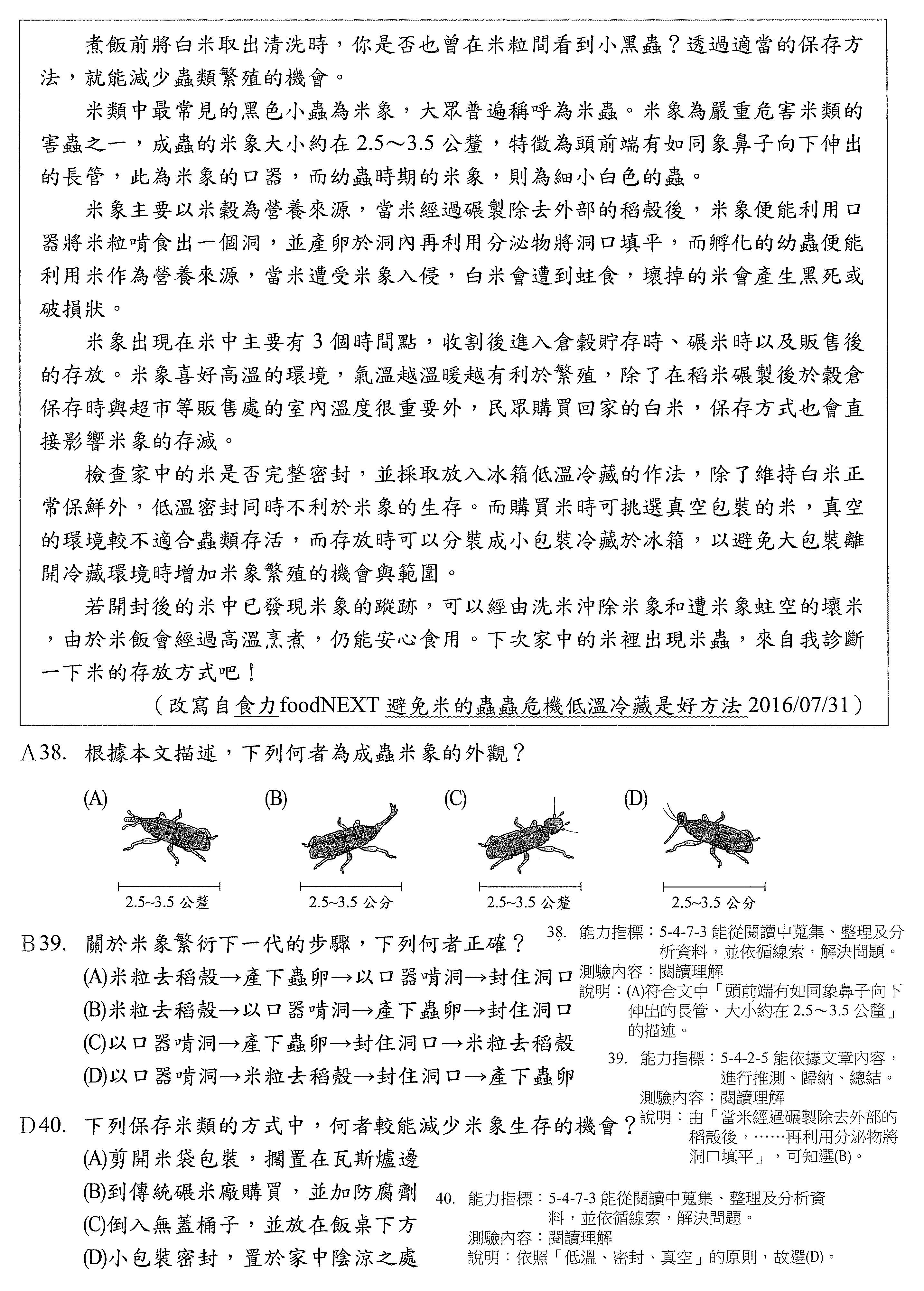 (    )56.下列保存米類的方式，何者較能減少米象生存機會？      (A)倒入無蓋桶子，並放於飯桌下方      (B)到傳統碾米廠購買，並加防腐劑      (C)小包裝密封，置於家中陰涼之處      (D)剪開米袋包裝，擱置在瓦斯爐邊。(    )57. 文中作者提到「駿馬一躍千里，犁田卻不及牛」其中的意涵與下列何者相同？      (A) 百尺竿頭，更進一步      (B) 尺有所短，寸有所長      (C) 道高一尺，魔高一丈      (D) 禮讓一寸，得禮一尺。(    )58. 文中作者認為韓信為真能人，下列哪個選項為歌詠韓信的詩句？　　　(A) 鳥盡良弓勢必藏，千秋青史費評章。　　　　　區區一飯猶圖報，爭肯為臣負漢王      (B) 爭帝圖王勢已傾，八千兵散楚歌聲；　　　　　烏江不是無船渡，恥向東吳再起兵      (C) 不肯迂迴入醉鄉，乍吞忠梗沒滄浪。          至今祠畔猿啼月，了了猶疑恨楚王      (D) 三顧頻煩天下計，兩朝開濟老臣心；          出師未捷身先死，長使英雄淚滿襟(    )59. 這篇文章的主旨為下列何者？　　　(A) 做人應心境淡泊處世，絕不隨波逐流      (B) 做人應心胸開闊並正面思考各種批評      (C) 做人應態度謙虛並專注學習一技之長      (D) 做人應瞭解自我並努力充實自我才能。    王汾濱言：其鄉有養八哥者，教以語言，甚狎習，出遊必與之俱，相將數年矣。一日，將過絳州，去家尚遠，而資斧已罄。其人愁苦無策。鳥云：「何不售我？送我王邸，當得善價，不愁歸路無貲也。」其人云：「我安忍！」鳥言：「不妨。主人得價疾行，待我城西二十里大樹下。」其人從之。攜至城，相問答，觀者漸眾。有中貴見之，聞諸王。王召入，欲買之。其人曰：「小人相依為命，不願賣。」王問鳥：「汝願住否？」答言：「願住。」王喜。鳥又言：「給價十金，勿多予。」王益喜，立畀十金。其人故作懊恨狀而出。王與鳥語，應對便捷。呼肉啖之。食已，鳥曰：「臣要浴。」王命金盆貯水，開籠令浴。浴已，飛簷間，梳翎抖羽，尚與王喋喋不休。頃之，羽燥，翩躚而起。操晉聲曰：「臣去呀！」顧盼已失所在。王及內侍，仰面咨嗟，急覓其人，則已渺矣。後有往秦中者，見其人攜鳥在西安市上。（蒲松齡《聊齋誌異‧鴝鵒》）注釋：狎習：親近而態度不莊重      相將：同在一起王邸：王的住宅      貲：財物畀：ㄅㄧˋ，賜與    煮飯前將白米取出清洗時，你是否也曾在米粒間看到小黑蟲？透過家中適當保存做法，能減少蟲類繁殖機會。米類中最常見的黑色小蟲為米象，即為大眾普遍稱呼的米蟲。米象為米類中危害最嚴重的害蟲之一，成蟲的米象大小約在2.5～3.5公釐，特徵為頭前端有如同象鼻子向下伸出的長管，此為米象的口器，而幼蟲時期的米象，則為細小白色的蟲。    米象主要以米穀為營養來源，當米經過碾製後除去外部的稻殼後，米象便能利用口器將米粒啃食出一個洞，並產卵於洞內再利用分泌物將洞口填平，而孵化的幼蟲便能利用米作為營養來源，當米遭受米象入侵，白米會遭到蛀食，壞掉的米會產生黑死或破損狀。    米象出現在米中主要有3個時間點，收割後進入倉穀貯存時、碾米時以及販售後的存放。米象喜好高溫的環境，氣溫越溫暖越有利於繁殖，除了在稻米碾製後於穀倉保存時及超市等販售處的室內溫度很重要外，民眾購買回家的白米，保存方式也會直接影響米象的存滅。    檢查家中的米是否完整密封，並採取放入冰箱低溫冷藏的作法，除了維持白米正常保鮮外，低溫密封同時不利於米象的生存。而購買米時可挑選真空包裝的米，真空的環境較不適合蟲類存活，而存放時可以分裝成小包裝冷藏於冰箱，以避免大包裝離開冷藏環境時增加米象繁殖的機會與範圍。    若開封後的米中已發現米象的蹤跡，可以經由洗米沖除米象，而遭米象蛀空的壞米，也會隨著洗米過程浮出，由於米飯會經過高溫烹煮，仍能安心食用。下次家中的米裡出現米蟲，來自我診斷一下米的存放方式吧！（改寫自食力foodNEXT避免米的蟲蟲危機低溫冷藏是好方法2016／07／31）　　古今一直存在兩股濁氣：一是怨氣，懷才不遇；二是傲氣，自以為「能人」。此二氣往往發自同一種人。牢騷人只是在空發嗟嘆，他的斤兩還未到達登臺唱戲的地步。　　我相信在歷史的長河中，能人並非僅僅是已知的這些；某些人淡出歷史，不是因為無能，而是確實缺塊「用武之地」。「偽能人」和「半能人」奢望別人會送地到他手上，就怕那塊白得的地也要被他玩完。　　「真能人」沒有現成的舞臺，自己也會去建一個。應該說，明珠蒙塵是存在的，但也是暫時的，終有洗塵的一天。韓信在項羽那兒，就做個管糧倉的；於是他轉投劉邦，官拜大將軍，開始大展雄才。認清自己的才能所在也非常重要。　　駿馬一躍千里，犁田卻不及牛，但願牛能守得那顆拙樸的心，畢竟它和犁田活都太過平凡，很容易被忽略，甚至自己先輕視了。　　小津安二郎，最具日本特色的電影導演，他專拍庶民劇。有人勸他偶爾也拍點別的題材，他答得很幽默：「我是開豆腐店的。」對呀！做豆腐的人去做煎牛排，怕不會好吃的。哪怕僅有一技之長，去擺攤，勝過白領的也大有實例。　　比如南塘老街的畫糖人，一口鍋，一把鏟，來回澆鑄，十秒鐘，一條鯉魚、一頭老虎、一只鳳凰就躍然於架上。幾毛錢的成本賣到十幾塊，每天能賣上百個，還自由呢！手藝有竅門，但更是從無數個日夜裡熬練出來的。「自古英才多磨難」，這是一個鳳凰涅槃的過程，但人生不設限也是事實。（節選自江澤涵＜能人VS.偽能人＞）